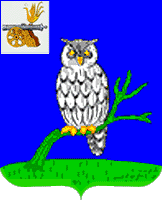 СЫЧЕВСКАЯ  РАЙОННАЯ  ДУМАР Е Ш Е Н И Е от 26 сентября 2019 года                                                                                    № 223Об утверждении перечня объектов муниципальной собственности муниципального образования «Сычевский район» Смоленской области, передаваемых в собственность муниципального образования Мальцевского сельского поселения Сычевского района  Смоленской области В соответствии с Положением о порядке управления и распоряжения объектами муниципальной собственности  муниципального образования «Сычевский район» Смоленской области, утвержденным решением Сычевской районной Думы от 27.02.2013 года № 208, Уставом муниципального образования «Сычевский район» Смоленской области,Сычевская районная Дума РЕШИЛА:1. Утвердить перечень объектов муниципальной собственности муниципального образования «Сычевский район» Смоленской области, передаваемых в собственность муниципального образования Мальцевского сельского поселения Сычевского района Смоленской области, согласно приложению.2. Настоящее решение вступает в силу на следующий день после его официального обнародования.Глава муниципального образования «Сычевский район» Смоленской области                                                       Е.Т. Орлов  Председатель Сычевской районной Думы                                                М.А. Лопухова.Приложениек решению Сычевскойрайонной Думы                                                                                                от 26 сентября 2019 г. № 223Перечень объектов муниципальной собственности муниципального образования «Сычевский район» Смоленской области, передаваемых в собственность муниципального образования Мальцевского сельского поселения Сычевского района Смоленской области№ п/пНаименование объектовОбщая площадь, кв.м.Адрес объектаБалансовая стоимость, руб.1Квартира,кадастровый номер 67:19:0010125:24836,4Смоленская область,               г. Сычевка,       ул. Луначарского, д. 10А, кв. 2900 000,00